TURISTIČKA ZAJEDNICA OPĆINE JANJINADrače, 23.03.2023.ZAPISNIKs 9. sjednice turističkog vijeća TZO Janjina koja je održana dana 23.03.2023. u 11.00 satiGlasovanju su pristupili: Stipo Šegović, Vlatko Mratović, Robert Vištica, Leo Kalafatović, Tonći Nožica, Matko Pleho, Luka MarkićGlasovanju nisu pristupili: Ana Mratinović, Ivo ŠegovićOstali nazočni: Bianka Jasprica, Milivoj HercegZa sjednicu je predložen sljedećiDNEVNI RED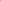 Usvajanje zapisnika sa 8. sjedniceUsvajanje prijedloga izvješća o izvršenju programa rada s financijskim planom za 2022.Usvajanje izvješća o radu direktora za 2022.Usvajanja prijedloga izvješća o radu turističkog vijeća za 2022.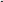 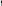 Ad. 1. Usvajanje zapisnika s prethodne sjednice Zaključak: zapisnik je usvojen jednoglasno.Ad. 2. Usvajanje prijedloga izvješća o izvršenju programa rada s financijskim planom za 2022. Zaključak: Prijedloga izvješća o izvršenju programa rada s financijskim planom za 2022. usvojen je jednoglasno, te poslan Skupštini na usvajanje.Ad. 3. Usvajanje izvješća o radu direktora za 2022. Zaključak: Izvješće je usvojeno jednoglasno.Ad. 4. Usvajanja prijedloga izvješća o radu turističkog vijeća za 2022.Zaključak: Prijedlog izvješća o radu turističkog vijeća usvojen je jednoglasno i poslano je Skupštini na usvajanje.Sjednica je završila 23.03.2023. u 12.30Zapisnik je sastavljen u prisustvo tročlane komisije, 23.03.2023. u 12:30Predsjednik	Zapisnik sastavio	Zapisinik verificirao